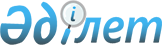 О признании утратившим силу постановление акимата Созакского района от 1 февраля 2016 года № 79 "Об организации и обьемах общественных работ за счет средств местного бюджета в 2016 году"Постановление акимата Созакского района Южно-Казахстанской области от 3 мая 2016 года № 189      В соответствии с пунктом 8 статьи 37 Закона Республики Казахстан от 23 января 2001 года "О местном государственном управлении и самоуправлении в Республике Казахстан" и 27 Закона Республика Казахстан от 6 апреля 2016 года № 480-V "О прововых актах", акимат Созакского района ПОСТАНОВЛЯЕТ:

      1. Признать утратившим силу постановление акимата Созакского района от 1 февраля 2016 года № 79 "Об организации и обьемах общественных работ за счет средств местного бюджета в 2016 году" (зарегистрировано в Реестре государственной регистрации нормативных правовых актов за № 3598, опубликовано 24 февраля 2016 года в газете "Созақ үні").

      2. Контроль за исполнением настоящего постановления возложить на заместителя акима района Б.Алмаганбета


					© 2012. РГП на ПХВ «Институт законодательства и правовой информации Республики Казахстан» Министерства юстиции Республики Казахстан
				
      Аким района

М.Исаев
